REPUBLIKA HRVATSKA SPLITSKO DALMATINSKA ŽUPANIJAOSNOVNA ŠKOLA PRIMORSKI DOLACVržine 185, 21227 Primorski DolacTel: 021/899 - 129KLASA: 112-01/24-01/1                                                                                                                                             URBROJ: 2134-2-24-1                                              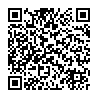 e-mail: ured@os-primorski-dolac.skole.hrPrimorski Dolac, 9. siječnja 2024.Na temelju  Pravilnika o postupku zapošljavanja te procjeni i vrednovanju kandidata za zapošljavanje u OŠ Primorski Dolac (u daljnjem tekstu: Pravilnik)  kojim se svim kandidatima za zapošljavanje osigurava jednaka dostupnost javnim službama pod jednakim uvjetima, te vrednovanje kandidata prijavljenih na natječaj u OŠ Primorski Dolac, a vezano uz raspisani natječaj za zasnivanje radnog odnosa na radnom mjestu učitelja geografije na neodređeno nepuno  radno vrijeme (20 sati ukupno tjedno) u skladu s Odlukom  o imenovanju  posebnog Povjerenstva za procjenu i vrednovanje kandidata za zapošljavanje (u daljnjem tekstu: Povjerenstvo), Povjerenstvo upućujePOZIV NA TESTIRANJEKandidati/kandidatkinje koji/koje su podnijeli/podnijele pravodobne i potpune prijave na  natječaj te ispunjavaju formalne uvjete natječaja, objavljenog  6. prosinca 2023. godine  na web stranicama i oglasnim pločama  Osnovne škole Primorski Dolac http://www.os-primorski-dolac.skole.hr/  i Hrvatskog zavoda za zapošljavanje, za zapošljavanje na radnom  mjestu učitelja geografije na neodređeno nepuno radno vrijeme (20 sati ukupno tjedno):pozivaju se  na testiranje koje će se održati u  Osnovnoj školi Primorski Dolac  na adresi: Vržine 185, 21227 Primorski Dolac u učionici informatike dana15.  siječnja  2024. (ponedjeljak) s početkom u 09:00 sati - 09:00 sati - Dolazak i utvrđivanje popisa kandidata/kinja - 09:10 sati - Pisana provjera- 10:00 sati - Intervju Kandidat/kinja koji/a ne pristupi testiranju u navedenom vremenu ili pristupi nakon vremena određenog za početak testiranja, više se ne smatra kandidatom/kinjom u postupku.Pravila testiranjaSukladno odredbama Pravilnika provesti će se provjera znanja i sposobnosti kandidata. Provjera se sastoji od dva dijela, pisane provjere kandidata (testiranje) i razgovora (intervjua) kandidata s Povjerenstvom. Kandidati su obvezni pristupiti provjeri znanja i sposobnosti putem pisanog testiranja. Testiranju mogu pristupiti samo kandidati/kinje koji/e ispunjavaju formalne uvjete propisane natječajem.Kandidat koji ne pristupi testiranju više se ne smatra kandidatom u postupku.Kandidat je dužan ponijeti sa sobom osobnu iskaznicu ili drugu identifikacijsku javnu ispravu na temelju koje se utvrđuje identitet kandidata prije testiranja.Kandidat/kinja koji/koja ne dokaže identitet, te osobe za koje se utvrdi da nisu podnijele pravodobnu i potpunu prijavu kao i osobe koje ne ispunjavaju formalne uvjete propisane natječajem neće moći pristupiti testiranju.Nakon utvrđivanja identiteta kandidata Povjerenstvo će uručiti test.Po zaprimanju testa kandidat je dužan upisati ime i prezime na označenom mjestu u testu.Test se piše isključivo kemijskom olovkom, a sadrži:-  deset (10 ) pitanja iz područja provjere koji su navedeni na WEB stranici škole. Predviđeno vrijeme testiranja je 45 minuta.Za vrijeme provedbe testiranja nije dopušteno:-koristiti se bilo kakvom literaturom, odnosno bilješkama;-koristiti mobitel ili druga komunikacijska sredstva;-napuštati prostoriju u kojoj se provodi testiranje bez odobrenja osobe koja provodi testiranje;-razgovarati s ostalim prisutnim osobama niti na drugi način narušavati koncentraciju.Ukoliko se prekrše navedena pravila kandidat/kinja će biti udaljen/a s provedbe testiranja, a njegov/njezin rezultat Povjerenstvo neće vrjednovati.Sadržaj i način testiranja, pravni i drugi izvori za pripremanje kandidata za testiranje, objavljeni su  na web strani Škole http://www.os-primorski-dolac.skole.hr/U drugu fazu testiranja (razgovor, intervju) upućuju se kandidati koji su ostvarili najbolje rezultate u prvoj fazi testiranja a istom se utvrđuju sposobnosti, vještine, interesi, profesionalni ciljevi i motivacija kandidata za rad u Školi.Smatra se da je kandidat zadovoljio na pismenom testiranju ako je ostvario najmanje 50 % bodova od ukupnog broja bodova koji se mogu ostvariti na testu. Svako pitanje se boduje u rasponu od  0-5 bodova.Intervju se boduje u rasponu od 0-5 bodova.Kandidat koji ne zadovolji na provedenom pisanom testiranju, ne može sudjelovati u daljnjem postupku.Nakon provedenog razgovora (intervjua)  Povjerenstvo utvrđuje rang-listu kandidata prema ukupnom broju bodova ostvarenih na testiranju i razgovoru.Odluku o kandidatu za kojeg se traži prethodna suglasnost školskog odbora donosi ravnatelj Škole na temelju rang - liste kandidata.Izabrani/izabrana kandidat/kandidatkinja pozvat će se da u primjerenom roku, a prije zaključivanja ugovora o radu, dostavi izvornike dokaza o ispunjavanju formalnih uvjeta iz  natječaja. Rezultati natječaja bit će objavljeni na web stranici OŠ Primorski Dolac.Pravni i drugi izvori za pripremu kandidata za testiranje na natječaju za učitelja /ice geografije na neodređeno nepuno radno vrijeme su:Zakon o odgoju i obrazovanju u osnovnoj i srednjoj školiPravilnik o načinima, postupcima i elementima vrednovanja učenika u osnovnoj i srednjoj školiKurikulum za nastavni predmet Geografija za osnovne školeMetodički priručnici iz geografije za osnovnu školuPravilnik o osnovnoškolskom i srednjoškolskom odgoju i obrazovanju učenika s teškoćama u razvojuPravilnik o osnovnoškolskom i srednjoškolskom odgoju i obrazovanju darovitih učenikaPovjerenstvo za procjenu i vrednovanje kandidata za zapošljavanjeRedni brojInicijali imena i prezimena kandidata 1.Đ.B.2.I.Ć.